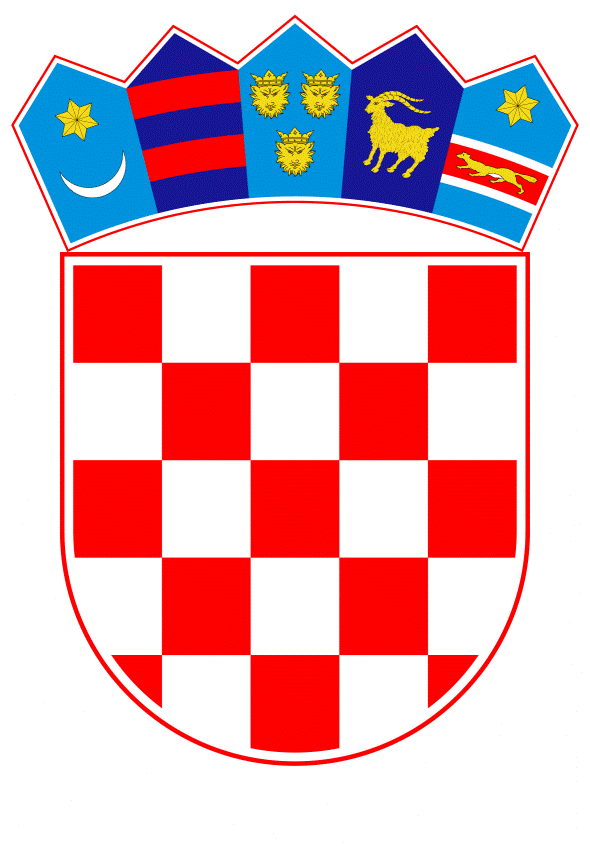 VLADA REPUBLIKE HRVATSKEZagreb, 3. svibnja 2024.______________________________________________________________________________________________________________________________________________________________________________________________________________________________PrijedlogNa temelju članka 31. stavka 3. Zakona o Vladi Republike Hrvatske („Narodne novine“, br. 150/11., 119/14., 93/16., 116/18. i 80/22.), a u vezi s točkom III. stavkom 1. Odluke o donošenju Operativnih programa nacionalnih manjina za razdoblje 2021. - 2024., 
KLASA: 022-03/20-04/512, URBROJ: 50301-04/12-20-3, od 30. prosinca 2020., Vlada Republike Hrvatske je na sjednici održanoj __________ 2024. donijela Z A K L J U Č A K1.	Prihvaća se Izvješće o provedbi Operativnih programa nacionalnih manjina za razdoblje 2021. - 2024., za 2023. godinu, u tekstu koji je dostavio Ured za ljudska prava i prava nacionalnih manjina aktom, KLASA: 016-01/24-02/1, URBROJ: 50450-01/17-24-89, 
od 29. travnja 2024.2.	Zadužuje se Ured za ljudska prava i prava nacionalnih manjina da o ovom Zaključku izvijesti nadležna tijela, nositelje provedbenih aktivnosti iz Operativnih programa iz točke 1. ovoga Zaključka.KLASA:URBROJ:Zagreb,   PREDSJEDNIK								       mr. sc. Andrej PlenkovićO B R A Z L O Ž E N J E Vlada Republike Hrvatske donijela je Operativne programe nacionalnih manjina za razdoblje 2021. - 2024. sukladno Odluci KLASA: 022-03/20-04/512; URBROJ: 50301-04/12-20-3, od 30. prosinca 2020., kojima se određuju mehanizmi osiguranja zaštite prava nacionalnih manjina te podrške djelovanju njihovih tijela, sukladno Ustavnom zakonu o pravima nacionalnih manjina i drugim posebnim zakonima i propisima kojima se štite ljudska i manjinska prava.Zbog promijenjenih okolnosti i novih izazova s kojima se suočava hrvatsko društvo, a radi nastavka kontinuiranog rada Vlade Republike Hrvatske na unaprjeđenju postojeće razine zaštite prava nacionalnih manjina 21. lipnja 2022. donesene su Izmjene i dopune Operativnih programa nacionalnih manjina za razdoblje 2021. - 2024.Operativni programi nacionalnih manjina za razdoblje 2021. - 2024. sastoje se od Operativnog programa za zaštitu i unaprjeđenje postojeće razine prava svih nacionalnih manjina, koji sadrži 50 aktivnosti koje se odnose na sve nacionalne manjine koje su navedene u Izvorišnim osnovama Ustava Republike Hrvatske te od posebnih operativnih programa, koji sadrže ukupno 118 aktivnosti koje se odnose na pojedine nacionalne manjine s obzirom na njihove specifičnosti i potrebe unaprjeđenja postojeće razine njihove zaštite. Posebni operativni programi izrađeni su za srpsku, talijansku, češku, slovačku, mađarsku, albansku, bošnjačku, crnogorsku, makedonsku, slovensku, romsku, austrijsku, njemačku, poljsku, rusinsku, rusku, tursku, ukrajinsku i židovsku nacionalnu manjinu.Sukladno spomenutoj Odluci Ured za ljudska prava i prava nacionalnih manjina zadužen je Vladi Republike Hrvatske redovito dostavljati izvješće o provedbi aktivnosti iz Operativnih programa nacionalnih manjina.	Ured za ljudska prava i prava nacionalnih manjina koordinirao je izradu predmetnog Izvješća za 2023., a u izradi su kao nositelji i sunositelji aktivnosti sudjelovali: Ured potpredsjednice Vlade Republike Hrvatske, Ministarstvo financija, Ministarstvo pravosuđa i uprave, Ministarstvo poljoprivrede, Ministarstvo unutarnjih poslova, Ministarstvo rada, mirovinskoga sustava, obitelji i socijalne politike, Ministarstvo vanjskih i europskih poslova, Ministarstvo gospodarstva i održivog razvoja, Ministarstvo znanosti i obrazovanja, Ministarstvo kulture i medija, Ministarstvo regionalnog razvoja i fondova Europske unije, Ministarstvo hrvatskih branitelja, Ministarstvo prostornoga uređenja, graditeljstva i državne imovine, Ministarstvo mora, prometa i infrastrukture, Ministarstvo turizma i sporta, Savjet za nacionalne manjine, Ured komisije za odnose s vjerskim zajednicama, Hrvatski zavod za zapošljavanje, Središnji državni ured za Hrvate izvan Republike Hrvatske, Ured za udruge, Agencija za elektroničke medije, Agencija za odgoj i obrazovanje, Fond za zaštitu okoliša i energetsku učinkovitost, Središnji državni ured za demografiju i mlade, Državni zavod za statistiku, Državni inspektorat, Hrvatska vatrogasna zajednica, Hrvatske vode, Hrvatske ceste, HEP-Operator distribucijskog sustava d.o.o., Hrvatska banka za obnovu i razvitak, HAMAG-BICRO, Hrvatska radiotelevizija, Nacionalni centar za vanjsko vrednovanje obrazovanja i Agencija za pravni promet i posredovanje nekretninama. Od ukupno 168 aktivnosti navedenih u izvješću za 2023. godinu 14 aktivnosti je finalizirano, 97 aktivnosti se provodi, 22 aktivnosti se djelomično provode, 20 aktivnosti je moguće provesti u budućnosti, 11 aktivnosti nije provedeno, a 4 aktivnosti su procijenjene nepotrebnima. U odnosu na 2022. godinu povećan je broj aktivnosti koje su finalizirane (14 aktivnosti u 2023. u odnosu na 8 aktivnosti u 2022.), povećan je broj aktivnosti koje se djelomično provode (s 22 aktivnosti u 2023. u odnosu na 18 u 2023.) te je smanjen broj aktivnosti koje se provode (97 u 2023. u odnosu na 110 u 2022.). Iz Izvješća se može konstatirati znatan napredak na svim područjima, kao i opredijeljenost Vlade Republike Hrvatske za promoviranje kulture tolerancije i suzbijanje govora mržnje u društvu te unaprjeđenju prava nacionalnih manjina zajamčenih Ustavom, Ustavnim zakonom o pravima nacionalnih manjina i drugim zakonskim i podzakonskim aktima.U proteklom razdoblju osigurana je značajna financijska potpora za ostvarivanje kulturne autonomije nacionalnih manjina i spomeničku baštinu, unaprjeđenje i izgradnju socijalne, komunalne i kulturne infrastrukture te poboljšanje uvjeta rada udruga i ustanova nacionalnih manjina koje se bave očuvanjem kulturnog, nacionalnog i vjerskog identiteta. Intenziviran je rad na unaprjeđenju bilateralnih odnosa i suradnji s matičnim državama nacionalnih manjina.Za provedbu Operativnih programa nacionalnih manjina za razdoblje 2021. - 2024., za 2023. godinu uložena su sredstva u iznosu od 97.966.677,40 eura.Slijedom navedenog, predlaže se Vladi Republike Hrvatske da donese Zaključak kojim se prihvaća Izvješće o provedbi Operativnih programa nacionalnih manjina za razdoblje 2021. - 2024., za 2023. godinu.Predlagatelj:Ured za ljudska prava i prava nacionalnih manjinaPredmet:Izvješće o provedbi Operativnih programa nacionalnih manjina za razdoblje 2021. - 2024., za 2023. godinu 